Bess Streeter Aldrich Foundation, 2024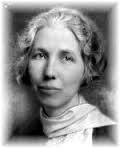 PO Box 167, 204 East F StreetElmwood, NE  68349aldrichfoundation@gmail.combessstreeteraldrich.org402-994-3855Contact Information:	Name______________________________________________________________________	Address____________________________________________________________________	City_______________________________________________State_____ZIP_____________	Phone_____________________________________________________________________	Email______________________________________________________________________Membership Levels (Mark One): Your membership in the Aldrich Foundation demonstrates your commitment to encourage the reading of exceptional great plains literature and to illustrate a sense of community pride by specifically promoting Elmwood and the works of Bess Streeter Aldrich. All members receive two newsletters and recognition in one of them._____	Student Level, $10; Any student, up to 18 years of age, can join. They also receive recognition in the newsletter and $5 off and book purchase._____ 	Spring Came on Forever Level, $25; receive newsletters and $5 off any book purchase;_____ 	The Rim of the Prairie Level, $50; receive newsletters and two tickets for house tours;_____	Lantern in Her Hand Level, $100; receive newsletters, two complimentary tickets for house tours; and a free book choice of book (circle one): Lantern in Her Hand, White Bird Flying, Rim of the Prairie, Spring Came on Forever, Mother Mason, Journey into Christmas; The Cutters; Letters from the Elms; or Madonna of the Purple Dots._____	Journey into Christmas Level, $250; receives newsletters, four complimentary tickets for house tours;  two season passes, and a free book choice of book (circle one): Lantern in Her Hand, White Bird Flying, Rim of the Prairie, Spring Came on Forever, Mother Mason, Journey into Christmas; The Cutters; Letters from the Elms; or Madonna of the Purple Dots.Other:_____	Cash Donation: Enclosed is my tax-deductible donation of $ _______________._____	Volunteer. Please contact me about volunteer opportunities at the Bess Streeter Aldrich House and/or Museum (provide guided tours, decorate house, assist with house and garden maintenance, help with fundraiser, and/or become a board member.)Comments:Make Checks Payable to: The Aldrich FoundationHouse & Museum Hours:Wednesday, Thursday, Saturday and Sunday:  1 to 4 p.m.; May through Oct.Saturday and Sunday: 1 to 4 p.m.; Nov. through April